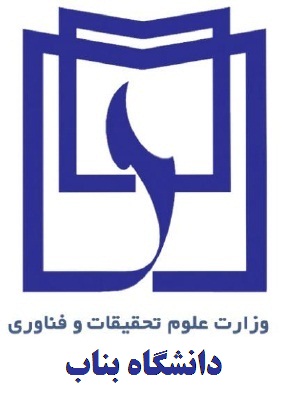 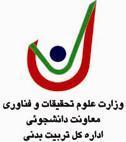             تقویم ورزشی و برنامه یک سالهمدیریت تربیت بدنی دانشگاه بنابدر سال تحصیلی96-95برنامه های مدیریت تربیت بدنی دانشگاه بناب برای دانشجويان پسر و دختر در  سال 1395مدیریت تربیت بدنیبرنامه های مدیریت تربیت بدنی دانشگاه بناب برای کارکنان خواهر،  برادر و خانوادهِی دانشگاهیان  در سال  1395مدیریت تربیت بدنیبرنامه های مدیریت تربیت بدنی دانشگاه بناب برای توسعه، تجهیز، تعمیر و ایجاد فضاهای ورزشی در سال 1395مدیریت تربیت بدنیردیفعنوان برنامهرشته  ورزشیرشته  ورزشیزمانمکانزمان و تاریخ اقدامات)1مسابقه پاورلیفتینگبدنسازیبدنسازیاردیبهشتسالن تندرستیبرگزار شد2جشنواره ورزشهای همگانیطناب زنی – طناب کشی – وسطی –شوت بسکتبال- پنالتی فوتبال – دو عمومی – مچ اندازی – ایستگاه تندرستی – پرش با گونیطناب زنی – طناب کشی – وسطی –شوت بسکتبال- پنالتی فوتبال – دو عمومی – مچ اندازی – ایستگاه تندرستی – پرش با گونیاردیبهشتمحوطه خوابگاه و مجتمع ورزشی20فروردین 3مسابقات هفته خوابگاههامسابقات همگانیمسابقات همگانیاردیبهشتخوابگاههابرگزار شد20فروردین 4برگزاری تمرینات ورزشیدر کلیه رشته های ورزشیدر کلیه رشته های ورزشیدر طول سالاماکن ورزشی دانشگاهعقد قراردا با اد اره ورزش و جوانان در 15 شهریور5منعقد کردن قراداد با اداره تربیت بدنی شهرستاناجاره سالن های ورزشیاجاره سالن های ورزشیشهریور ماهاداره تربیت بدنی شهرستاندر 15 شهریور ماه6منعقد کردن قراداد با مربیان ورزشیدر تمامی رشتههای ورزشیدر تمامی رشتههای ورزشیشهریور ماهاداره تربیت بدنی شهر20 مهرماه7برگزاری مسابقات ورزشی به مناسبت هفته تربیت بدنیدر رشته های مختلف ورزشیدر رشته های مختلف ورزشیمهر ماهمحوطه خوابگاهها22 مهرماه7خرید بلط استخرشناشناطول سالبناب استخر شهرداری بناب10 مهر ماه8میزبانی مسابقات دانشجویی استان (فدراسیون)در رشته های مختلف ورزشیدر رشته های مختلف ورزشیدر طول سالدانشگاه بناب9برگزاری کلاسهای داوری و مربیگری برای دانشجویاندر رشته های مختلف ورزشیدر رشته های مختلف ورزشیدر طول سالمجتمع ورزشی10مسابقات تدارکاتی با دانشگاههای شهر و منطقهدر رشته های مختلف ورزشیدر رشته های مختلف ورزشیدر طول سالدانشگاههای شهر و منطقهدر طول سال تحصیلی11برگزاری مسابقات خوابگاهیدر  رشته های مختلف ورزشیدر  رشته های مختلف ورزشیدر طول سالمحوطه خوابگاهها1 آبان 12فوق برنامهشنا- فوتسال - والیبال- کوهنوردی- کوه پیمایی – اسکیت – دارت- بدنسازیشنا- فوتسال - والیبال- کوهنوردی- کوه پیمایی – اسکیت – دارت- بدنسازیدر طول سالاماکن ورزشی دانشگاه و مناطق دیدنی منطقه و کشوربرنامه ریزی از 1 مهر الی 20 خرداد سال 139613صعود به قله هایکوهپیماییکوهپیماییطول سالاستان و کشوردر طول سال تحصیلی14شرکت در مسابقات منطقه ایدر رشته های مختلف ورزشیدر رشته های مختلف ورزشیدر طول سالدانشگاههای منطقه15 آبان 15میزبانی مسابقات منطقه ایدر رشته های مختلف ورزشیدر رشته های مختلف ورزشیدر طول سالدانشگاه بنابدر طول سال تحصیلی16مسابقات چند جانبه با باشگاههای شهر بنابدر رشته های مختلف ورزشیدر رشته های مختلف ورزشیدر طول سالدانشگاه بنابدر طول سال تحصیلی18برگزاری هجدهمین جشنواره ورزشیدر رشته های مختلف ورزشیدر رشته های مختلف ورزشیآبان وآذرمجتمع ورزشی20 آبان 19اعزام ورزشکاران به مسابقات کشوریتیمهای منتخب در رشته های مختلفدر طول سالدر طول سالیکی از دانشگاههای کشوردر25 فروردین سال139620جشنواره برف و یخ (در صورت امکان)مجسمه سازیاسفند ماهاسفند ماهارتفاعات صور15 بهمن 21برگزاری و شرکت در مسابقات هیات ورزشهای دانشجویی استان (مربوط به فدراسیون ملی ورزشهای دانشگاهی)در رشته های مختلف ورزشیدر طول سالدر طول سالدانشگاههای استاندر طول سال تحصیلیردیفعنوان برنامهرشته  ورزشیزمانمکاناقدامات)1برگزاری تمرینات ورزشی خواهرانبدنسازی – بدمینتون – ایروبیکدر طول سالسالنهای ورزشیدر طول سال2برگزاری تمرینات ورزشی برادرانفوتسال- والیبال-  تنیس روی میز – شطرنج – بدمینتون  - بدنسازیدر طول سالسالنهای ورزشیدر طول  سال3برگزاری کلاسهای آموزشی برای کارکنان و خانوادهی آناندر رشته های مختلف ورزشیدر طول سالسالنهای ورزشیدر طول  سال4کوه پیمایی کارکنان خواهرکوهپیماییدر طول سالارتفاعات منطقه و کشور30 مهر ماه 5کوهپیمایی کارکنان برادرکوهنوردیدر طول سالارتفاعات منطقه و کشور30  مهر ماه6برگزاری مسابقات ورزشی خواهراندر رشته های مختلف ورزشیدر طول سالسالنهای ورزشیدر طول  سال7برگزاری مسابقات ورزشی برادراندر رشته های مختلف ورزشیدر طول سالسالنهای ورزشیدر طول  سال8برگزاری مسابقات رفت و برگشت با دانشگاههای منطقه( خواهران و برادران)در رشته های مختلف ورزشیدر طول سالدانشگاههای منطقهدر طول  سال9مسابقات چند جانبه با دانشگاههاو باشگاههای مختلف شهر بنابدر رشته های مختلف ورزشیدر طول سالدانشگاه بنابدر طول  سال10شرکت در مسابقات استانی(خواهران و برادران)در رشته های مختلف ورزشیدر طول سالدانشگاههای منطقهدر طول  سالردیفعنوان برنامهزمانمکاناقدامات1احداث و ساخت سالن ورزشی چند منظوره به متراژ2200 متر مربعطول سالسایت جدید2ایجاد زمین اسکیت در محوطه خوابگاه خواهراندر طول سالمحوطه خوابگاهدر شهریور ماه3تمهیدات لازم جهت استفاده بهینه از زمینهای ورزشی روباز دانشگاهدر طول سالمحوطه دانشگاهطول سال4تجهیز سالن های بدنسازی و ایروبیک با دستگاههای جدیددر طول سالسالن های ورزشیمهر ماه5توسعه تجهیزات ورزشی در خوابگاههادر طول سالخوابگاههای دانشجوییمهر ماه6تعمیر و تعویض لامپ ها و ترانس های سالنهای تندرستی – تنیس و ایروبیکدر طول سالدانشگاه بناب1 الی 30 شهریور7توسعه و  تجهیز مرکز مشاوره ورزشی برای دانشجویان و کارکناندر طول سالدانشگاهاسفند ماه8تعمیر و تجهیز سیستم گرمایشی سالن تندرستی و سالن تنیس روی میزتابستاندانشگاه1 الی 30 شهریور9احداث زمین والیبال در محوطه خوابگاه خواهرانتابستاندانشگاهشهریور10تجهیز سالن ایروبیک و تندرستی به سیستم صوتیتابستاندانشگاهمهر ماه11تعمیر و تجهیز اتاق بغل سالن تندرستی (اتاق پخت غذا در سلف سرویس قدیم)جهت انتقال اداره تربیت بدنی دانشگاه به محل مذکورتابستاندانشگاهمرداد ماه